																									NO. 53JOURNALOF THESENATEOF THESTATE OF SOUTH CAROLINAREGULAR SESSION BEGINNING TUESDAY, JANUARY 12, 2021_________FRIDAY, APRIL 9 2021Friday, April 9, 2021(Local Session)Indicates Matter StrickenIndicates New Matter	The Senate assembled at 11:00 A.M., the hour to which it stood adjourned, and was called to order by the ACTING PRESIDENT, Senator McLEOD. READ THE THIRD TIME	SENT TO THE HOUSE	The following Bill was read the third time and ordered sent to the House of Representatives:	S. 619 -- Senators Rankin, Leatherman, Hutto, Fanning and Climer:  A BILL TO AMEND SECTION 61-4-720 OF THE SOUTH CAROLINA CODE OF LAWS, 1976, RELATING TO SALE OF WINE BY WINERIES LOCATED IN THE STATE AND WINE TASTE SAMPLES, TO PROVIDE FOR SALES OF WINE ON WINERY PREMISES IF THE WINERY IS THE PRIMARY AMERICAN SOURCE OF SUPPLY FOR THE WINE SOLD; TO AMEND SECTIONS 61-4-1515 OF THE SOUTH CAROLINA CODE OF LAWS, 1976, TO PROVIDE FOR THE SALE OF BEER WITH AN ALCOHOL CONTENT OF TWELVE PERCENT OR LESS ON THE BREWERY PREMISES AND THE SALE OF SEALED BEER WITH AN ALCOHOL CONTENT OF FOURTEEN PERCENT OR LESS ON BREWERY PREMISES IF THE BREWERY IS THE PRIMARY AMERICAN SOURCE OF SUPPLY FOR THE BEER SOLD; TO AMEND SECTION 61-6-1140 OF THE SOUTH CAROLINA CODE OF LAWS, 1976, TO PROVIDE FOR THE RETAIL SALES AND TASTINGS OF ALCOHOLIC LIQUORS AT MICRO-DISTILLERIES IF THE MICRO-DISTILLERY IS THE PRIMARY AMERICAN SOURCE OF SUPPLY OR THE ALCOHOLIC LIQUORS PRODUCED AT THE LICENSED PREMISES ARE SUBJECT TO OTHER LIMITATIONS; AND TO AMEND CHAPTER 2, TITLE 61 OF THE SOUTH CAROLINA CODE OF LAWS, 1976, BY ADDING SECTION 61-2-177, TO PROVIDE FOR THE CREATION OF A MANUFACTURER’S SATELLITE CERTIFICATE FOR BREWERIES, WINERIES, AND MICRO-DISTILLERIES TO ESTABLISH SATELLITE LOCATIONS FOR SALE OF THEIR PRODUCTS, SUBJECT TO CERTAIN CONDITIONS.MOTION ADOPTED		On motion of Senator MATTHEWS, with unanimous consent, the Senate stood adjourned out of respect to the memory of Sergeant Major Ernest N. Colden, Sr. of Ridgeland, S.C.  Sergeant Major Colden had an illustrious thirty year military career in various parts of the country.  He founded one of the first black chapels on a military base and authored his autobiographical.  Earnest was a member of many groups including the Martin L. King, Jr. Garden of Light, the NAACP of the 100 Majors of Color and the Jasper County chapter of 100 Black Men.  Earnest was a loving husband, devoted father and doting grandfather who will be dearly missed. andMOTION ADOPTED		On motion of Senator CLIMER, with unanimous consent, the Senate stood adjourned out of respect to the memory of Dr. and Mrs. Robert Lesslie of Rock Hill, S.C.  Robert was an emergency room doctor and the founder of Riverview House Calls and Riverview Hospice and Palliative Care.  Robert enjoyed writing, hunting, golfing and playing the bagpipes.  Barbara enjoyed singing and entertaining.  They were married for 40 years and were well liked and respected in their community.  Robert and Barbara were loving parents and devoted grandparents who will be dearly missed. ADJOURNMENT	At 11:05 A.M., on motion of Senator SETZLER, the Senate adjourned to meet next Tuesday, April 13, 2021, at 12:00 Noon.* * *SENATE JOURNAL INDEXS. 619	1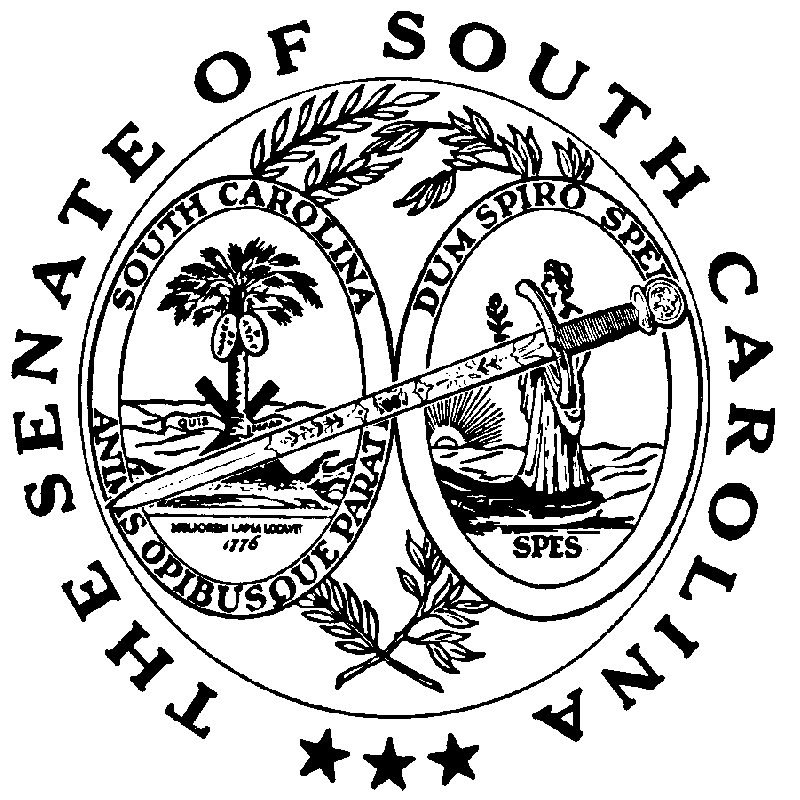 